2021年版国家医师资格考试系列指导用书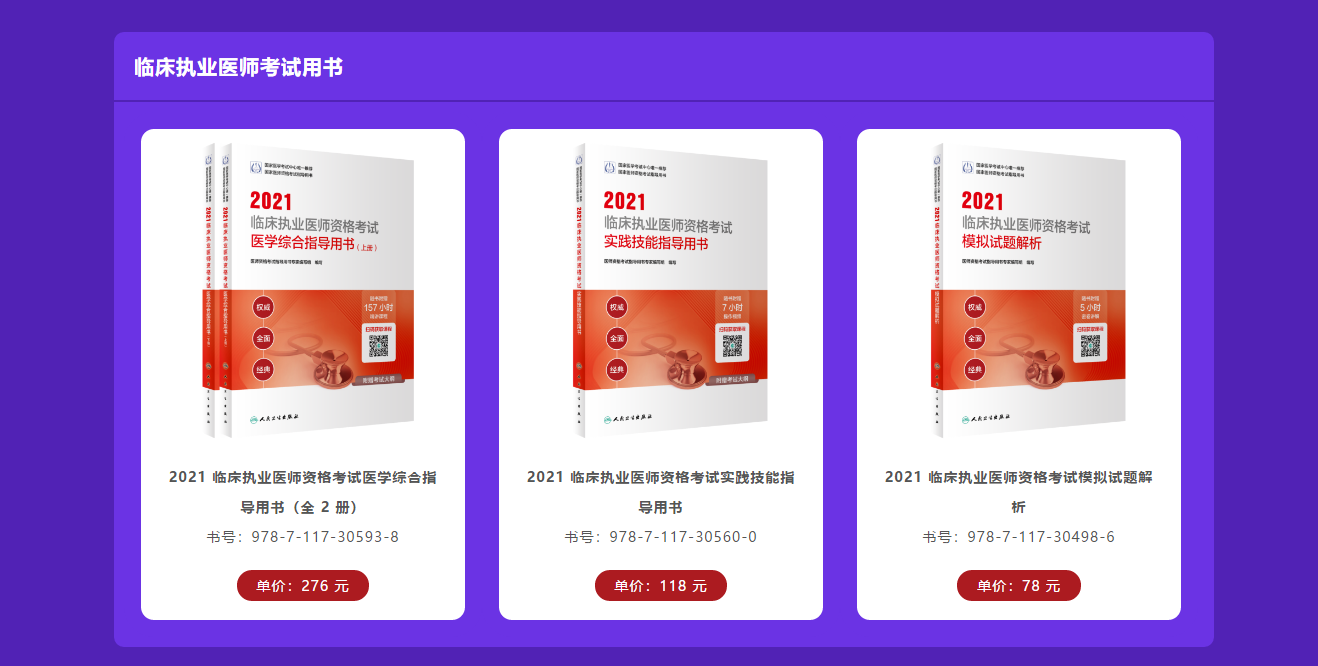 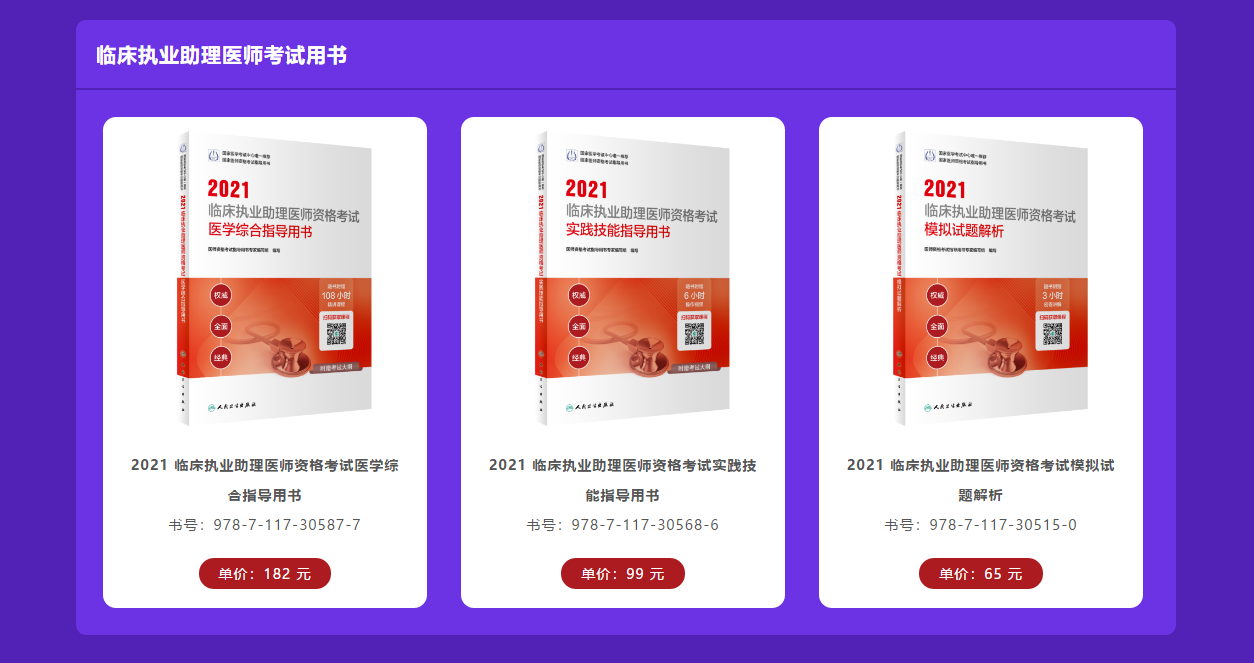 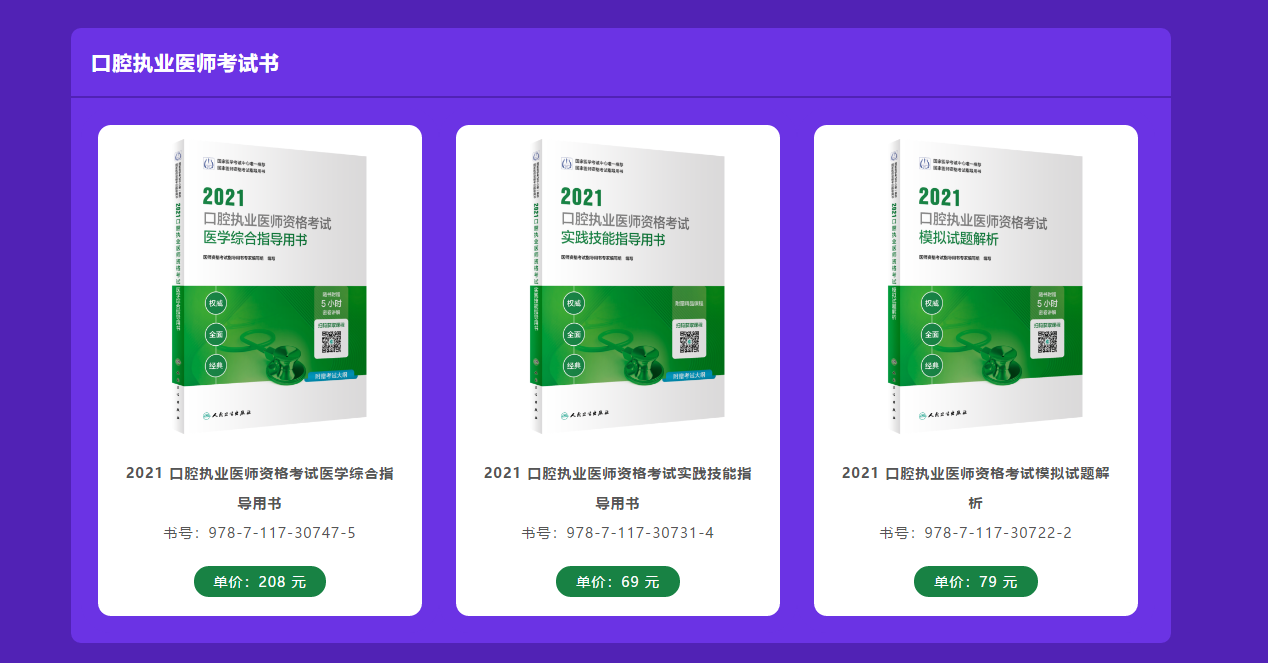 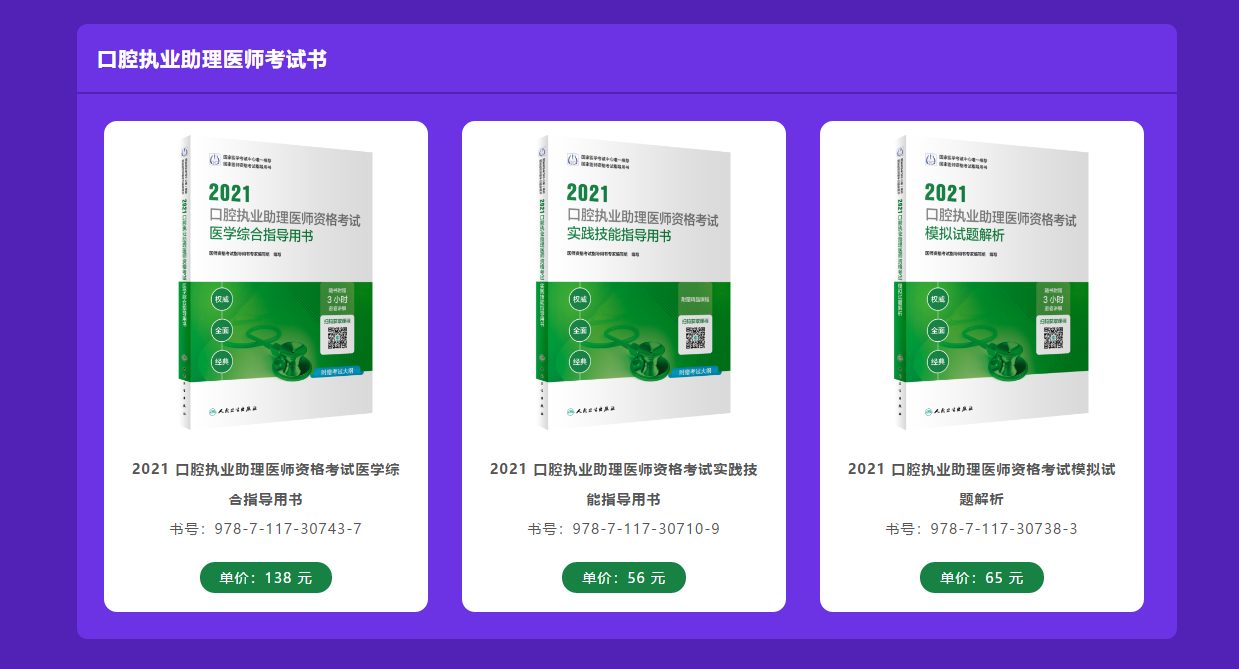 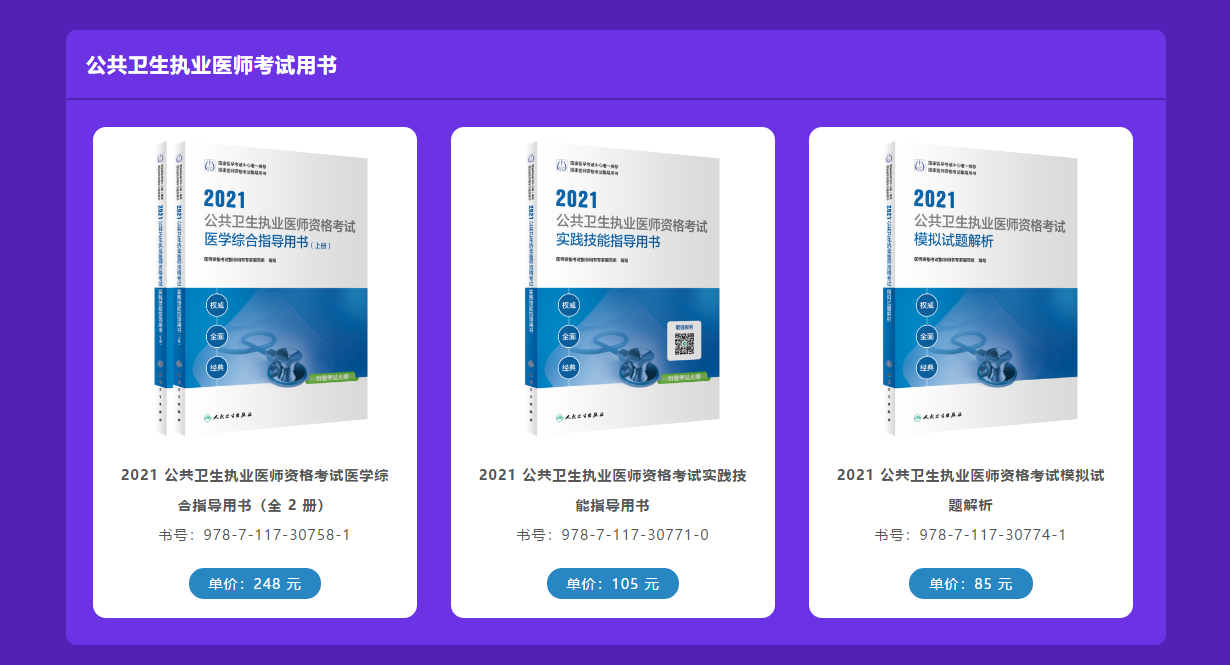 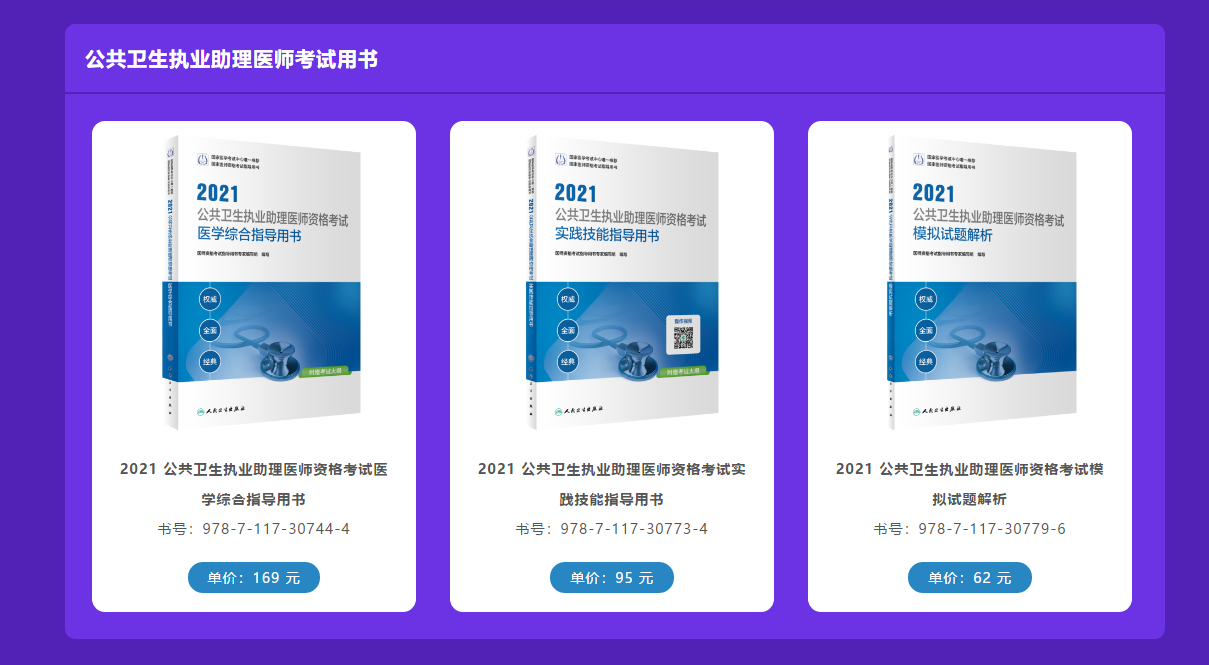 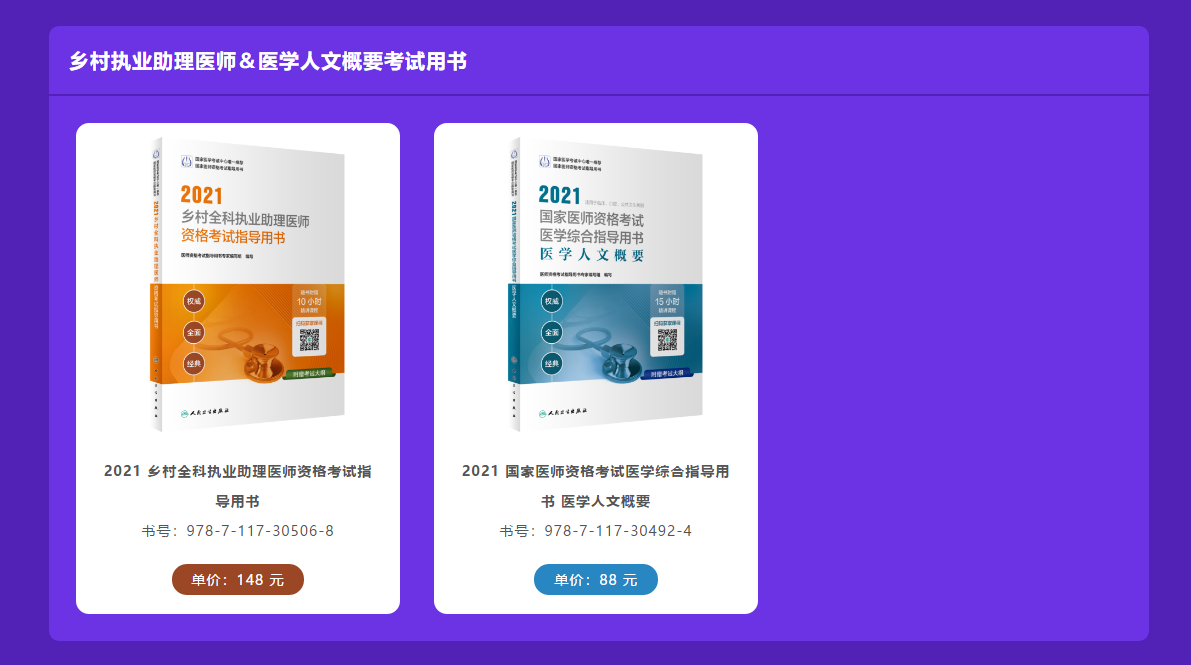 类别书号书名定价（元）两级三类共用ISBN 978-7-117-30492-42021国家医师资格考试医学综合指导用书  医学人文概要88临床执业医师ISBN 978-7-117-30560-02021临床执业医师资格考试实践技能指导用书118临床执业医师ISBN 978-7-117-30593-82021临床执业医师资格考试医学综合指导用书（全2册）276临床执业医师ISBN 978-7-117-30498-62021临床执业医师资格考试模拟试题解析78临床执业助理医师ISBN 978-7-117-30568-62021临床执业助理医师资格考试实践技能指导用书99临床执业助理医师ISBN 978-7-117-30587-72021临床执业助理医师资格考试医学综合指导用书182临床执业助理医师ISBN 978-7-117-30515-02021临床执业助理医师资格考试模拟试题解析65口腔执业医师ISBN 978-7-117-30731-42021口腔执业医师资格考试实践技能指导用书69口腔执业医师ISBN 978-7-117-30747-52021口腔执业医师资格考试医学综合指导用书208口腔执业医师ISBN 978-7-117-30722-22021口腔执业医师资格考试模拟试题解析79口腔执业助理医师ISBN 978-7-117-30710-92021口腔执业助理医师资格考试实践技能指导用书56口腔执业助理医师ISBN 978-7-117-30743-72021口腔执业助理医师资格考试医学综合指导用书138口腔执业助理医师ISBN 978-7-117-30738-32021口腔执业助理医师资格考试模拟试题解析65公共卫生执业医师ISBN 978-7-117-30771-02021公共卫生执业医师资格考试实践技能指导用书105公共卫生执业医师ISBN 978-7-117-30758-12021公共卫生执业医师资格考试医学综合指导用书（全2册）248公共卫生执业医师ISBN 978-7-117-30774-12021公共卫生执业医师资格考试模拟试题解析85公共卫生执业助理医师ISBN 978-7-117-30773-42021公共卫生执业助理医师资格考试实践技能指导用书95公共卫生执业助理医师ISBN 978-7-117-30744-42021公共卫生执业助理医师资格考试医学综合指导用书169公共卫生执业助理医师ISBN 978-7-117-30779-62021公共卫生执业助理医师资格考试模拟试题解析62乡村全科执业助理医师ISBN 978-7-117-30506-82021乡村全科执业助理医师资格考试指导用书148